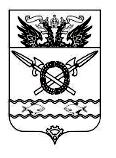 СОБРАНИЕ ДЕПУТАТОВВЕРХНЕПОДПОЛЬНЕНСКОГО СЕЛЬСКОГО ПОСЕЛЕНИЯРЕШЕНИЕО внесении изменений в Решение Собрания депутатов Верхнеподпольненского сельского поселения от 28.12.2022 № 66 «О бюджете Верхнеподпольненского сельского поселения Аксайского района на 2023 год и на плановый период 2024 и 2025 годов»Принято Собранием депутатов                                                                      29.09.2023Собрание депутатов Верхнеподпольненского сельского поселенияРЕШИЛО:Статья 1. Внести в Решение Собрания депутатов Верхнеподпольненского сельского поселения от 28.12.2022 г. № 66 «О бюджете Верхнеподпольненского сельского поселения Аксайского района на 2023 год и на плановый период 2024 и 2025 годов» следующие изменения:1) пункт 1 части 1 статьи 1 изложить в следующей редакции:«1) прогнозируемый общий объем доходов бюджета поселения в сумме 31 119,1 тыс. рублей;»;2) пункт 2 части 1 статьи 1 изложить в следующей редакции:«2) общий объем расходов бюджета поселения в сумме 31 326,6 тыс. рублей;»;3) пункт 5 части 1 статьи 1 изложить в следующей редакции:«5) прогнозируемый дефицит бюджета Верхнеподпольненского сельского поселения Аксайского района в сумме 207,5 тыс. рублей.»;4) пункт 1 статьи 7 изложить в следующей редакции:«1. Утвердить общий объем безвозмездных поступлений от других бюджетов бюджетной системы Российской Федерации, предоставляемых бюджету Верхнеподпольненского сельского поселения Аксайского района на 2023 год, в сумме 24 142,4 тыс. рублей, согласно приложению 7 к настоящему Решению, в том числе:1) дотации бюджетам сельских поселений на выравнивание бюджетной обеспеченности из бюджета субъекта Российской Федерации в сумме 13 376,4 тыс. рублей;2) дотации бюджетам сельских поселений на поддержку мер по обеспечению сбалансированности бюджетов в сумме 379,6 тыс. рублей;3) субсидии бюджетам сельских поселений на поддержку отрасли культуры в сумме 120,5 тыс. рублей;4) субвенции бюджетам сельских поселений на выполнение передаваемых полномочий субъектов Российской Федерации в сумме 0,2 тыс. рублей;5) субвенции бюджетам сельских поселений на осуществление первичного воинского учета органами местного самоуправления поселений, муниципальных и городских округов в сумме 294,0 тыс. рублей;6) межбюджетные трансферты, передаваемые бюджетам сельских поселений из бюджетов муниципальных районов на осуществление части полномочий по решению вопросов местного значения в соответствии с заключенными соглашениями  в сумме 6 192,8 тыс. рублей;7) прочие межбюджетные трансферты, передаваемые бюджетам сельских поселений в сумме 3 778,9 тыс. рублей.»;5) пункт 1 части 1 статьи 2 изложить в следующей редакции:«1) Объем бюджетных ассигнований дорожного фонда Верхнеподпольненского сельского поселения на 2023 год в сумме 5 910,0 тыс. рублей, на 2024 год в сумме 1 829,7 тыс. рублей и на 2025 год в сумме 1 886,8 тыс. рублей.»;6) приложение 1 «Объем поступлений доходов на 2023 год и на плановый период 2024 и 2025 годов» изложить в следующей редакции:»;7) приложение 2 «Источники финансирования дефицита бюджета Верхнеподпольненского сельского поселения Аксайского района на 2023 год и на плановый период 2024 и 2025 годов» изложить в следующей редакции:»;8) приложение 3 «Распределение бюджетных ассигнований по разделам, подразделам, целевым статьям (муниципальным программам Верхнеподпольненского сельского поселения и непрограммным направлениям деятельности), группам и подгруппам видов расходов классификации расходов бюджетов на 2023 год и на плановый период 2024 и 2025 годов» изложить в следующей редакции:»;9) приложение 4 «Ведомственную структуру расходов бюджета Верхнеподпольненского сельского поселения Аксайского района на 2023 год и на плановый период 2024 и 2025 годов » изложить в следующей редакции:»;10) приложение 5 «Распределение бюджетных ассигнований по целевым статьям (муниципальным программам Верхнеподпольненского сельского поселения и непрограммным направлениям деятельности), группам и подгруппам видов расходов, разделам, подразделам классификации расходов бюджетов на 2023 год и на плановый период 2024 и 2025 годов» изложить в следующей редакции:»;11) приложение 7 «Распределение безвозмездных поступлений от других бюджетов бюджетной системы Российской Федерации, предоставляемые бюджету Верхнеподпольненского сельского поселения Аксайского района на 2023 год и на плановый период 2024-2025 годов» изложить в следующей редакции:».Статья 2. Настоящее решение вступает в силу с момента его подписания.Статья 3. Опубликовать настоящее Решение в муниципальном печатном органе – газете « Местные Ведомости».Статья 4. Контроль за исполнением Решения возложить на председателя постоянной комиссии по бюджету, налогам и муниципальной собственности Собрания депутатов Верхнеподпольненского сельского поселения – Головина А.В.Председатель Собрания депутатов - Глава Верхнеподпольненского                                                                 Терских Т.Н.сельского поселениях. Верхнеподпольный 29.09.2023 № 94«Приложение 1 «Приложение 1 «Приложение 1 к Решению Собрания депутатов Верхнеподпольненского сельского поселения "О бюджете Верхнеподпольненского сельского поселения Аксайского района на 2023 год и на плановый период 2024 и 2025 годов"к Решению Собрания депутатов Верхнеподпольненского сельского поселения "О бюджете Верхнеподпольненского сельского поселения Аксайского района на 2023 год и на плановый период 2024 и 2025 годов"к Решению Собрания депутатов Верхнеподпольненского сельского поселения "О бюджете Верхнеподпольненского сельского поселения Аксайского района на 2023 год и на плановый период 2024 и 2025 годов"ОБЪЁМ ПОСТУПЛЕНИЙОБЪЁМ ПОСТУПЛЕНИЙОБЪЁМ ПОСТУПЛЕНИЙОБЪЁМ ПОСТУПЛЕНИЙОБЪЁМ ПОСТУПЛЕНИЙДОХОДОВ  БЮДЖЕТА ВЕРХНЕПОДПОЛЬНЕНСКОГО СЕЛЬСКОГО ПОСЕЛЕНИЯ АКСАЙСКОГО РАЙОНА  НА 2023 ГОД И НА ПЛАНОВЫЙ ПЕРИОД 2024 И 2025 ГОДОВДОХОДОВ  БЮДЖЕТА ВЕРХНЕПОДПОЛЬНЕНСКОГО СЕЛЬСКОГО ПОСЕЛЕНИЯ АКСАЙСКОГО РАЙОНА  НА 2023 ГОД И НА ПЛАНОВЫЙ ПЕРИОД 2024 И 2025 ГОДОВДОХОДОВ  БЮДЖЕТА ВЕРХНЕПОДПОЛЬНЕНСКОГО СЕЛЬСКОГО ПОСЕЛЕНИЯ АКСАЙСКОГО РАЙОНА  НА 2023 ГОД И НА ПЛАНОВЫЙ ПЕРИОД 2024 И 2025 ГОДОВДОХОДОВ  БЮДЖЕТА ВЕРХНЕПОДПОЛЬНЕНСКОГО СЕЛЬСКОГО ПОСЕЛЕНИЯ АКСАЙСКОГО РАЙОНА  НА 2023 ГОД И НА ПЛАНОВЫЙ ПЕРИОД 2024 И 2025 ГОДОВДОХОДОВ  БЮДЖЕТА ВЕРХНЕПОДПОЛЬНЕНСКОГО СЕЛЬСКОГО ПОСЕЛЕНИЯ АКСАЙСКОГО РАЙОНА  НА 2023 ГОД И НА ПЛАНОВЫЙ ПЕРИОД 2024 И 2025 ГОДОВ(тыс. рублей)(тыс. рублей)Код бюджетной классификации  Российской ФедерацииНаименование 2023 год2024 год2025 годКод бюджетной классификации  Российской ФедерацииНаименование 2023 год2024 год2025 год123451 00 00000 00 0000 000НАЛОГОВЫЕ И НЕНАЛОГОВЫЕ ДОХОДЫ6 976,43 847,13 933,21 01 00000 00 0000 000НАЛОГИ НА ПРИБЫЛЬ, ДОХОДЫ915,1923,5987,01 01 02000 01 0000 110Налог на доходы физических лиц915,1923,5987,01 01 02010 01 0000 110Налог на доходы физических лиц с доходов, источником которых является налоговый агент, за исключением доходов, в отношении которых исчисление и уплата налога осуществляются в соответствии со статьями 227, 227.1 и 228 Налогового кодекса Российской Федерации, а также доходов от долевого участия в организации, полученных в виде дивидендов915,1923,5987,01 05 00000 00 0000 000НАЛОГИ НА СОВОКУПНЫЙ ДОХОД279,6290,8302,41 05 03000 01 0000 110Единый сельскохозяйственный налог279,6290,8302,41 05 03010 01 0000 110Единый сельскохозяйственный налог279,6290,8302,41 06 00000 00 0000 000НАЛОГИ НА ИМУЩЕСТВО2 355,32 355,32 355,31 06 01000 00 0000 110Налог на имущество физических лиц255,3255,3255,31 06 01030 10 0000 110Налог на имущество физических лиц, взимаемый по ставкам, применяемым к объектам налогообложения, расположенным в границах сельских поселений255,3255,3255,31 06 06000 00 0000 110Земельный налог2 100,02 100,02 100,01 06 06030 00 0000 110Земельный налог с организаций1 295,31 295,31 295,31 06 06033 10 0000 110Земельный налог с организаций, обладающих земельным участком, расположенным в границах сельских  поселений1 295,31 295,31 295,3   1 06 06040 00 0000 110Земельный налог с физических лиц804,7804,7804,71 06 06043 10 0000 110Земельный налог с физических лиц, обладающих земельным участком, расположенным в границах сельских поселений804,7804,7804,71 08 00000 00 0000 000ГОСУДАРСТВЕННАЯ ПОШЛИНА2,52,62,71 08 04000 01 0000 110Государственная пошлина за совершение нотариальных действий (за исключением действий, совершаемых консульскими учреждениями Российской Федерации)2,52,62,71 08 04020 01 0000 110Государственная пошлина за совершение нотариальных действий должностными лицами органов местного самоуправления, уполномоченными в соответствии с законодательными актами Российской Федерации на совершение нотариальных действий2,52,62,71 11 00000 00 0000 000ДОХОДЫ ОТ ИСПОЛЬЗОВАНИЯ ИМУЩЕСТВА, НАХОДЯЩЕГОСЯ В ГОСУДАРСТВЕННОЙ И МУНИЦИПАЛЬНОЙ СОБСТВЕННОСТИ261,2271,7282,51 11 05000 00 0000 120Доходы, получаемые в виде арендной либо иной платы за передачу в возмездное пользование государственного и муниципального имущества (за исключением имущества бюджетных и автономных учреждений, а также имущества государственных и муниципальных унитарных предприятий, в том числе казенных)261,2271,7282,51 11 05030 00 0000 120Доходы от сдачи в аренду имущества, находящегося в оперативном управлении органов государственной власти, органов местного самоуправления, органов управления государственными внебюджетными фондами и созданных ими учреждений (за исключением имущества бюджетных и автономных учреждений)261,2271,7282,51 11 05035 10 0000 120Доходы от сдачи в аренду имущества, находящегося в оперативном управлении органов управления сельских поселений и созданных ими учреждений (за исключением имущества муниципальных бюджетных и автономных учреждений)261,2271,7282,51 14 00000 00 0000 000ДОХОДЫ ОТ ПРОДАЖИ МАТЕРИАЛЬНЫХ И НЕМАТЕРИАЛЬНЫХ АКТИВОВ3 159,60,00,0 1 14 06000 00 0000 430Доходы от продажи земельных участков, находящихся в государственной и муниципальной собственности3 159,60,00,0 1 14 06020 00 0000 430Доходы от продажи земельных участков, государственная собственность на которые разграничена (за исключением земельных участков бюджетных и автономных учреждений)3 159,60,00,0 1 14 06025 10 0000 430Доходы от продажи земельных участков, находящихся в собственности сельских поселений (за исключением земельных участков муниципальных бюджетных и автономных учреждений)3 159,60,00,01 16 00000 00 0000 000ШТРАФЫ, САНКЦИИ, ВОЗМЕЩЕНИЕ УЩЕРБА3,13,23,3 1 16 02000 02 0000 140Административные штрафы, установленные законами субъектов Российской Федерации об административных правонарушениях3,13,23,31 16 02020 02 0000 140Административные штрафы, установленные законами субъектов Российской Федерации об административных правонарушениях, за нарушение муниципальных правовых актов3,13,23,32 00 00000 00 0000 000БЕЗВОЗМЕЗДНЫЕ ПОСТУПЛЕНИЯ24 142,713 198,812 196,42 02 00000 00 0000 000БЕЗВОЗМЕЗДНЫЕ ПОСТУПЛЕНИЯ ОТ ДРУГИХ БЮДЖЕТОВ БЮДЖЕТНОЙ СИСТЕМЫ РОССИЙСКОЙ ФЕДЕРАЦИИ24 142,413 198,812 196,42 02 10000 00 0000 150Дотации бюджетам бюджетной системы Российской Федерации13 756,010 701,19 631,02 02 15001 00 0000 150Дотации на выравнивание бюджетной обеспеченности13 376,410 701,19 631,02 02 15001 10 0000 150Дотации бюджетам сельских поселений на выравнивание бюджетной обеспеченности из бюджета субъекта Российской Федерации13 376,410 701,19 631,02 02 15002 00 0000 150Дотации бюджетам на поддержку мер по обеспечению сбалансированности бюджетов379,60,00,02 02 15002 10 0000 150Дотации бюджетам сельских поселений на поддержку мер по обеспечению сбалансированности бюджетов379,60,00,02 02 20000 00 0000 150Субсидии бюджетам бюджетной системы Российской Федерации (межбюджетные субсидии)120,50,00,02 02 25519 00 0000 150 Субсидии бюджетам на поддержку отрасли культуры120,50,00,02 02 25519 10 0000 150 Субсидии бюджетам сельских поселений на поддержку отрасли культуры120,50,00,02 02 30000 00 0000 150Субвенции бюджетам бюджетной системы Российской Федерации 294,2307,2317,82 02 30024 00 0000 150Субвенции местным бюджетам на выполнение передаваемых полномочий субъектов Российской Федерации0,20,20,22 02 30024 10 0000 150Субвенции бюджетам сельских поселений на выполнение передаваемых полномочий субъектов Российской Федерации0,20,20,22 02 35118 00 0000 150Субвенции бюджетам на осуществление первичного воинского учета органами местного самоуправления поселений, муниципальных и городских округов294,0307,0317,62 02 35118 10 0000 150Субвенции бюджетам сельских поселений на осуществление первичного воинского учета органами местного самоуправления поселений, муниципальных и городских округов294,0307,0317,62 02 40000 00 0000 150Иные межбюджетные трансферты9 971,72 190,52 247,62 02 40014 00 0000 150Межбюджетные трансферты, передаваемые бюджетам муниципальных образований на осуществление части полномочий по решению вопросов местного значения в соответствии с заключенными соглашениями6 192,82 112,52 169,62 02 40014 10 0000 150Межбюджетные трансферты, передаваемые бюджетам сельских поселений из бюджетов муниципальных районов на осуществление части полномочий по решению вопросов местного значения в соответствии с заключенными соглашениями6 192,82 112,52 169,62 02 49999 00 0000 150Прочие межбюджетные трансферты, передаваемые бюджетам3 778,978,078,02 02 49999 10 0000 150 Прочие межбюджетные трансферты, передаваемые бюджетам сельских поселений3 778,978,078,02 18 00000 00 0000 000ДОХОДЫ БЮДЖЕТОВ БЮДЖЕТНОЙ СИСТЕМЫ РОССИЙСКОЙ ФЕДЕРАЦИИ ОТ ВОЗВРАТА ОСТАТКОВ СУБСИДИЙ, СУБВЕНЦИЙ И ИНЫХ МЕЖБЮДЖЕТНЫХ ТРАНСФЕРТОВ, ИМЕЮЩИХ ЦЕЛЕВОЕ НАЗНАЧЕНИЕ, ПРОШЛЫХ ЛЕТ1,90,00,02 18 00000 00 0000 150Доходы бюджетов бюджетной системы Российской Федерации от возврата бюджетами бюджетной системы Российской Федерации остатков субсидий, субвенций и иных межбюджетных трансфертов, имеющих целевое назначение, прошлых лет, а также от возврата организациями остатков субсидий прошлых лет1,90,00,02 18 00000 10 0000 150Доходы бюджетов сельских поселений от возврата бюджетами бюджетной системы Российской Федерации остатков субсидий, субвенций и иных межбюджетных трансфертов, имеющих целевое назначение, прошлых лет, а также от возврата организациями остатков субсидий прошлых лет1,90,00,02 18 05000 10 0000 150Доходы бюджетов сельских поселений от возврата организациями остатков субсидий прошлых лет1,90,00,02 18 05030 10 0000 150Доходы бюджетов сельских поселений от возврата иными организациями остатков субсидий прошлых лет1,90,00,02 19 00000 00 0000 000ВОЗВРАТ ОСТАТКОВ СУБСИДИЙ, СУБВЕНЦИЙ И ИНЫХ МЕЖБЮДЖЕТНЫХ ТРАНСФЕРТОВ, ИМЕЮЩИХ ЦЕЛЕВОЕ НАЗНАЧЕНИЕ, ПРОШЛЫХ ЛЕТ-1,60,00,02 19 00000 10 0000 150Возврат остатков субсидий, субвенций и иных межбюджетных трансфертов, имеющих целевое назначение, прошлых лет из бюджетов сельских поселений-1,60,00,02 19 60010 10 0000 150Возврат остатков субсидий, субвенций и иных межбюджетных трансфертов, имеющих целевое назначение, прошлых лет из бюджетов сельских поселений-1,60,00,02 19 60010 10 0000 150Возврат прочих остатков субсидий, субвенций и иных межбюджетных трансфертов, имеющих целевое назначение, прошлых лет из бюджетов сельских поселений-1,60,00,0ВСЕГО ДОХОДОВ31 119,117 045,916 129,6«Приложение 2«Приложение 2«Приложение 2к Решению Собрания депутатов Верхнеподпольненского сельского поселения "О бюджете Верхнеподпольненского сельского поселения Аксайского района на 2023 год и на плановый период 2024 и 2025 годов"к Решению Собрания депутатов Верхнеподпольненского сельского поселения "О бюджете Верхнеподпольненского сельского поселения Аксайского района на 2023 год и на плановый период 2024 и 2025 годов"к Решению Собрания депутатов Верхнеподпольненского сельского поселения "О бюджете Верхнеподпольненского сельского поселения Аксайского района на 2023 год и на плановый период 2024 и 2025 годов"ИСТОЧНИКИ ФИНАНСИРОВАНИЯ ДЕФИЦИТАИСТОЧНИКИ ФИНАНСИРОВАНИЯ ДЕФИЦИТАИСТОЧНИКИ ФИНАНСИРОВАНИЯ ДЕФИЦИТАИСТОЧНИКИ ФИНАНСИРОВАНИЯ ДЕФИЦИТАИСТОЧНИКИ ФИНАНСИРОВАНИЯ ДЕФИЦИТАБЮДЖЕТА  ВЕРХНЕПОДПОЛЬНЕНСКОГО СЕЛЬСКОГО ПОСЕЛЕНИЯ АКСАЙСКОГО РАЙОНА  НА 2023 ГОД И НА ПЛАНОВЫЙ ПЕРИОД 2024 и 2025 ГОДОВБЮДЖЕТА  ВЕРХНЕПОДПОЛЬНЕНСКОГО СЕЛЬСКОГО ПОСЕЛЕНИЯ АКСАЙСКОГО РАЙОНА  НА 2023 ГОД И НА ПЛАНОВЫЙ ПЕРИОД 2024 и 2025 ГОДОВБЮДЖЕТА  ВЕРХНЕПОДПОЛЬНЕНСКОГО СЕЛЬСКОГО ПОСЕЛЕНИЯ АКСАЙСКОГО РАЙОНА  НА 2023 ГОД И НА ПЛАНОВЫЙ ПЕРИОД 2024 и 2025 ГОДОВБЮДЖЕТА  ВЕРХНЕПОДПОЛЬНЕНСКОГО СЕЛЬСКОГО ПОСЕЛЕНИЯ АКСАЙСКОГО РАЙОНА  НА 2023 ГОД И НА ПЛАНОВЫЙ ПЕРИОД 2024 и 2025 ГОДОВБЮДЖЕТА  ВЕРХНЕПОДПОЛЬНЕНСКОГО СЕЛЬСКОГО ПОСЕЛЕНИЯ АКСАЙСКОГО РАЙОНА  НА 2023 ГОД И НА ПЛАНОВЫЙ ПЕРИОД 2024 и 2025 ГОДОВ(тыс. рублей)(тыс. рублей)Код бюджетной классификации  Российской ФедерацииНаименование 2023 год2024 год2025 годКод бюджетной классификации  Российской ФедерацииНаименование 2023 год2024 год2025 год1234501 00 00 00 00 0000 000ИСТОЧНИКИ ВНУТРЕННЕГО ФИНАНСИРОВАНИЯ ДЕФИЦИТОВ БЮДЖЕТОВ207,50,00,001 05 00 00 00 0000 000Изменение остатков средств на счетах по учету средств бюджета207,50,00,001 05 00 00 00 0000 500Увеличение остатков средств бюджетов31 119,117 045,916 129,601 05 02 00 00 0000 500Увеличение прочих остатков средств бюджетов31 119,117 045,916 129,601 05 02 01 00 0000 510Увеличение прочих остатков денежных средств бюджетов31 119,117 045,916 129,601 05 02 01 10 0000 510Увеличение прочих остатков денежных средств бюджетов сельских поселений31 119,117 045,916 129,601 05 00 00 00 0000 600Уменьшение остатков средств бюджетов31 326,617 045,916 129,601 05 02 00 00 0000 600Уменьшение прочих остатков средств бюджетов31 326,617 045,916 129,601 05 02 01 00 0000 610Уменьшение прочих остатков денежных средств бюджетов31 326,617 045,916 129,601 05 02 01 10 0000 610Уменьшение прочих остатков денежных средств бюджетов сельских поселений31 326,617 045,916 129,6«Приложение 3«Приложение 3«Приложение 3«Приложение 3«Приложение 3«Приложение 3«Приложение 3к Решению Собрания депутатов Верхнеподпольненского сельского поселения             "О бюджете Верхнеподпольненского сельского поселения Аксайского района на 2023 год и на плановый период 2024 и 2025 годов" к Решению Собрания депутатов Верхнеподпольненского сельского поселения             "О бюджете Верхнеподпольненского сельского поселения Аксайского района на 2023 год и на плановый период 2024 и 2025 годов" к Решению Собрания депутатов Верхнеподпольненского сельского поселения             "О бюджете Верхнеподпольненского сельского поселения Аксайского района на 2023 год и на плановый период 2024 и 2025 годов" к Решению Собрания депутатов Верхнеподпольненского сельского поселения             "О бюджете Верхнеподпольненского сельского поселения Аксайского района на 2023 год и на плановый период 2024 и 2025 годов" к Решению Собрания депутатов Верхнеподпольненского сельского поселения             "О бюджете Верхнеподпольненского сельского поселения Аксайского района на 2023 год и на плановый период 2024 и 2025 годов" к Решению Собрания депутатов Верхнеподпольненского сельского поселения             "О бюджете Верхнеподпольненского сельского поселения Аксайского района на 2023 год и на плановый период 2024 и 2025 годов" к Решению Собрания депутатов Верхнеподпольненского сельского поселения             "О бюджете Верхнеподпольненского сельского поселения Аксайского района на 2023 год и на плановый период 2024 и 2025 годов" Распределение бюджетных ассигнований по разделам, подразделам, целевым статьям (муниципальным программам Верхнеподпольненского  сельского поселения и непрограммным направлениям деятельности), группам и подгруппам видов расходов классификации расходов бюджетов на 2023 год и на плановый период 2024 и 2025 годовРаспределение бюджетных ассигнований по разделам, подразделам, целевым статьям (муниципальным программам Верхнеподпольненского  сельского поселения и непрограммным направлениям деятельности), группам и подгруппам видов расходов классификации расходов бюджетов на 2023 год и на плановый период 2024 и 2025 годовРаспределение бюджетных ассигнований по разделам, подразделам, целевым статьям (муниципальным программам Верхнеподпольненского  сельского поселения и непрограммным направлениям деятельности), группам и подгруппам видов расходов классификации расходов бюджетов на 2023 год и на плановый период 2024 и 2025 годовРаспределение бюджетных ассигнований по разделам, подразделам, целевым статьям (муниципальным программам Верхнеподпольненского  сельского поселения и непрограммным направлениям деятельности), группам и подгруппам видов расходов классификации расходов бюджетов на 2023 год и на плановый период 2024 и 2025 годовРаспределение бюджетных ассигнований по разделам, подразделам, целевым статьям (муниципальным программам Верхнеподпольненского  сельского поселения и непрограммным направлениям деятельности), группам и подгруппам видов расходов классификации расходов бюджетов на 2023 год и на плановый период 2024 и 2025 годовРаспределение бюджетных ассигнований по разделам, подразделам, целевым статьям (муниципальным программам Верхнеподпольненского  сельского поселения и непрограммным направлениям деятельности), группам и подгруппам видов расходов классификации расходов бюджетов на 2023 год и на плановый период 2024 и 2025 годовРаспределение бюджетных ассигнований по разделам, подразделам, целевым статьям (муниципальным программам Верхнеподпольненского  сельского поселения и непрограммным направлениям деятельности), группам и подгруппам видов расходов классификации расходов бюджетов на 2023 год и на плановый период 2024 и 2025 годовРаспределение бюджетных ассигнований по разделам, подразделам, целевым статьям (муниципальным программам Верхнеподпольненского  сельского поселения и непрограммным направлениям деятельности), группам и подгруппам видов расходов классификации расходов бюджетов на 2023 год и на плановый период 2024 и 2025 годов(тыс.рублей)НаименованиеРзПРЦСРВР2023 год2024 год2025 годНаименованиеРзПРЦСРВР2023 год2024 год2025 годВСЕГО31 326,617 045,916 129,6ОБЩЕГОСУДАРСТВЕННЫЕ ВОПРОСЫ010011 603,99 770,810 093,0Функционирование Правительства Российской Федерации, высших исполнительных органов государственной власти субъектов Российской Федерации, местных администраций010411 539,19 398,39 405,7Мероприятия по созданию, развитию и сопровождению информационной и телекоммуникационной инфраструктуры в рамках подпрограммы «Развитие информационных технологий» муниципальной программы Верхнеподпольненского сельского поселения «Информационное общество» (Иные закупки товаров, работ и услуг для государственных (муниципальных) нужд)010409 1 00 24280240177,70,00,0Расходы на выплаты по оплате труда работников органа местного самоуправления муниципального образования "Верхнеподпольненское сельское поселение" в рамках обеспечения деятельности Администрации Верхнеподпольненского сельского поселения (Расходы на выплаты персоналу государственных (муниципальных) органов)010489 1 00  001101209 212,49 212,49 212,4Расходы на обеспечение функций органов местного самоуправления муниципального образования "Верхнеподпольненское сельское поселение" в рамках обеспечения деятельности Администрации Верхнеподпольненского сельского поселения (Иные закупки товаров, работ и услуг для обеспечения государственных (муниципальных) нужд)010489 1 00 001902402 148,8185,7193,1Расходы на осуществление полномочий по определению в соответствии с частью 1 статьи 11.2 Областного закона от 25 октября 2002 года № 273-ЗС «Об административных правонарушениях» перечня должностных лиц, уполномоченных составлять протоколы об административных правонарушениях по иным непрограммным мероприятиям в рамках обеспечения деятельности  Администрации Верхнеподпольненского сельского поселения    (Иные закупки товаров, работ и услуг для обеспечения государственных (муниципальных) нужд)010489 9 00 723902400,20,20,2Обеспечение деятельности финансовых, налоговых и таможенных органов и органов финансового (финансово-бюджетного) надзора01068,48,79,0Иные межбюджетные трансферты на исполнение полномочий контрольно-счетного органа Верхнеподпольненского сельского поселения по осуществлению внешнего финансового контроля по иным непрограммным мероприятиям в рамках непрограммных расходов муниципального образования «Верхнеподпольненское сельское поселение» (Иные межбюджетные трансферты)010699 9 00 853005408,48,79,0Другие общегосударственные вопросы011356,4363,8678,3Мероприятия по  постановке земельных участков на кадастровый учет, государственную регистрацию прав на земельные участки в рамках подпрограммы «Документально-правовое и финансовое обеспечение программы» муниципальной программы Верхнеподпольненского сельского поселения «Ведение учета, регистрация и распоряжение муниципальным и бесхозным имуществом Верхнеподпольненского сельского поселения» (Иные закупки товаров, работ и услуг для государственных (муниципальных) нужд)011307 1 00 242002408,00,00,0Мероприятия по созданию, развитию и сопровождению информационной и телекоммуникационной инфраструктуры в рамках подпрограммы «Развитие информационных технологий» муниципальной программы Верхнеподпольненского сельского поселения «Информационное общество» (Иные закупки товаров, работ и услуг для государственных (муниципальных) нужд)011309 1 00 2428024016,80,00,0Расходы на обеспечение функций органов местного самоуправления муниципального образования "Верхнеподпольненское сельское поселение" по иным непрограммным мероприятиям в рамках непрограммных расходов муниципального образования «Верхнеподпольненское сельское поселение»  (Уплата налогов, сборов и иных платежей)011399 9 00 0019085031,60,00,0Условно-утвержденные расходы по иным непрограммным мероприятиям в рамках непрограммных расходов муниципального образования «Верхнеподпольненское сельское поселение»  (Специальные расходы)011399 9 00 901108800,0363,8678,3НАЦИОНАЛЬНАЯ ОБОРОНА0200294,0307,0317,6Мобилизационная и вневойсковая подготовка0203294,0307,0317,6Расходы на осуществление первичного воинского учета на территориях, где отсутствуют военные комиссариаты по иным непрограммным мероприятиям в рамках непрограммного направления деятельности «Обеспечения деятельности Администрации Верхнеподпольненского сельского поселения» (Расходы на выплаты персоналу государственных (муниципальных) органов)020389 9 00 51180120294,0307,0317,6НАЦИОНАЛЬНАЯ БЕЗОПАСНОСТЬ И ПРАВООХРАНИТЕЛЬНАЯ ДЕЯТЕЛЬНОСТЬ030074,7608,9639,3Защита населения и территории от чрезвычайных ситуаций природного и техногенного характера, пожарная безопасность031074,7608,9639,3Иные межбюджетные трансферты на создание, содержание и организацию деятельности муниципальной пожарной команды на территории поселения в рамках Подпрограммы «Обеспечение сил и средств находящихся в готовности для защиты населения при возникновении пожара на территории поселения» муниципальной программы Верхнеподпольненского сельского поселения «Пожарная безопасность и защита населения и территории Верхнеподпольненского сельского поселения от чрезвычайных ситуаций» (Иные межбюджетные трансферты)031001 1 00 8502054074,7608,9639,3НАЦИОНАЛЬНАЯ ЭКОНОМИКА04005 980,01 899,71 956,8Дорожное хозяйство (дорожные фонды)04095 910,01 829,71 886,8Расходы на содержание внутрипоселковых дорог и искусственных сооружений на них в рамках подпрограммы «Содержание внутрипоселковых дорог и тротуаров на территории Верхнеподпольненского сельского поселения» муниципальной программы Верхнеподпольненского сельского поселения  «Содержание ремонт и реконструкция внутрипоселковых дорог и тротуаров на территории Верхнеподпольненского сельского поселения » (Иные закупки товаров, работ и услуг для государственных (муниципальных) нужд)040904 1 00 241302402 250,51 829,71 886,8Расходы на строительство, реконструкцию, капитальный ремонт, ремонт, содержание областных и муниципальных объектов транспортной инфраструктуры в рамках подпрограммы  «Содержание внутрипоселковых дорог и тротуаров на территории Верхнеподпольненского сельского поселения» муниципальной программы Верхнеподпольненского сельского поселения  «Содержание ремонт и реконструкция внутрипоселковых дорог и тротуаров на территории Верхнеподпольненского сельского поселения » (Иные закупки товаров, работ и услуг для государственных (муниципальных) нужд)040904 1 R1 S48002403 659,50,00,0Другие вопросы в области национальной экономики041270,070,070,0Расходы на осуществление полномочий по муниципальному земельному  контролю по иным непрограммным мероприятиям в рамках непрограммных расходов муниципального образования «Верхнеподпольненское сельское поселение» (Расходы на выплаты персоналу государственных (муниципальных) органов)041299 9 00 9027012035,035,035,0Расходы на осуществление полномочий в случаях, предусмотренных Градостроительным кодексом Российской Федерации, осмотров зданий, сооружений и выдачи  рекомендаций об устранении выявленных в ходе таких осмотров нарушений по иным непрограммным мероприятиям в рамках непрограммных расходов муниципального образования «Верхнеподпольненское сельское поселение» (Расходы на выплаты персоналу государственных (муниципальных) органов)041299 9 00 9028012017,517,517,5Расходы на осуществление иных полномочий органов местного самоуправления в соответствии с жилищным законодательством по иным непрограммным мероприятиям в рамках непрограммных расходов муниципального образования «Верхнеподпольненское сельское поселение» (Расходы на выплаты персоналу государственных (муниципальных) органов)041299 9 00 9029012017,517,517,5ЖИЛИЩНО-КОММУНАЛЬНОЕ ХОЗЯЙСТВО05007 337,6303,3303,3Жилищное хозяйство05011 000,60,00,0Ремонт и содержание муниципального имущества в рамках подпрограммы «Ремонт и содержание муниципального имущества» муниципальной программы Верхнеподпольненского сельского поселения «Ведение учета, регистрация и распоряжение муниципальным и бесхозным имуществом Верхнеподпольненского сельского поселения» (Иные закупки товаров, работ и услуг для государственных (муниципальных) нужд)050107 2 00 24340240985,60,00,0Расходы на уплату взносов на капитальный ремонт общего имущества многоквартирных домов по помещениям, находящимся в собственности Верхнеподпольненского сельского поселения в рамках подпрограммы «Создание условий для обеспечения качественными коммунальными услугами населения Верхнеподпольненского сельского поселения» муниципальной программы Верхнеподпольненского сельского поселения «Развитие коммунального хозяйства Верхнеподпольненского сельского поселения" (Иные закупки товаров, работ и услуг для государственных (муниципальных) нужд)050108 3 00 2431024015,00,00,0Коммунальное хозяйство0502879,7303,3303,3Расходы на мероприятия по ликвидации мест несанкционированного размещения отходов в рамках подпрограммы «Охрана окружающей среды» муниципальной программы Верхнеподпольненского сельского поселения «Комплексное благоустройство территории Верхнеподпольненского сельского поселения» (Иные закупки товаров, работ и услуг для государственных (муниципальных) нужд)050203 4 00 24330240469,70,00,0Мероприятия по подготовке и проведению государственной регистрации права на объекты муниципального имущества в рамках подпрограммы «Документально-правовое и финансовое обеспечение программы» муниципальной программы Верхнеподпольненского сельского поселения «Ведение учета, регистрация и распоряжение муниципальным и бесхозным имуществом Верхнеподпольненского сельского поселения» (Иные закупки товаров, работ и услуг для государственных (муниципальных) нужд)050207 1 00 2417024060,90,00,0Расходы на содержание коммунальной техники в рамках подпрограммы «Приобретение и содержание коммунальной техники» муниципальной программы Верхнеподпольненского сельского поселения «Развитие коммунального хозяйства Верхнеподпольненского сельского поселения» (Уплата налогов, сборов и иных платежей)050208 1 00 242108509,70,00,0Расходы по организации подвоза воды населению  в рамках подпрограммы «Содержание, ремонт, реконструкция и строительство муниципальных объектов коммунальной инфраструктуры» муниципальной программы Верхнеподпольненского сельского поселения «Развитие коммунального хозяйства Верхнеподпольненского сельского поселения»  (Иные закупки товаров, работ и услуг для государственных (муниципальных) нужд)050208 2 00 24270240212,8212,8212,8Расходы на возмещение предприятиям жилищно-коммунального хозяйства части платы граждан за коммунальные услуги в рамках подпрограммы «Создание условий для обеспечения качественными коммунальными услугами населения Верхнеподпольненского сельского поселения» муниципальной программы Верхнеподпольненского сельского поселения «Развитие коммунального хозяйства Верхнеподпольненского сельского поселения» (Субсидии юридическим лицам (кроме некоммерческих организаций), индивидуальным предпринимателям, физическим лицам - производителям товаров, работ, услуг)050208 3 00 S3660810126,690,590,5Благоустройство05035 457,30,00,0Расходы на содержание сетей  уличного освещения в рамках подпрограммы «Содержание и ремонт уличного освещения населенных пунктов Верхнеподпольненского сельского поселения» муниципальной программы Верхнеподпольненского сельского поселения «Комплексное благоустройство территории Верхнеподпольненского сельского поселения» (Иные закупки товаров, работ и услуг для государственных (муниципальных) нужд)050303 2 00 240902401 431,30,00,0Расходы на ремонт сетей  уличного освещения в рамках подпрограммы «Содержание и ремонт уличного освещения населенных пунктов Верхнеподпольненского сельского поселения» муниципальной программы Верхнеподпольненского сельского поселения «Комплексное благоустройство территории Верхнеподпольненского сельского поселения» (Иные закупки товаров, работ и услуг для государственных (муниципальных) нужд)050303 2 00 24100240496,10,00,0Проведение мероприятий при осуществлении деятельности по обращению с животными без владельцев, обитающими на территории Верхнеподпольненского сельского поселения в рамках подпрограммы «Обеспечение мероприятий по благоустройству населенных пунктов Верхнеподпольненского сельского поселения» муниципальной программы Верхнеподпольненского сельского поселения «Комплексное благоустройство территории Верхнеподпольненского сельского поселения»  (Иные закупки товаров, работ и услуг для государственных (муниципальных) нужд)050303 3 00 2432024080,50,00,0Расходы на реализацию инициативных проектов (благоустройство земельного участка, расположенного по адресу: Ростовская область, Аксайский район, х. Черюмкин, ул. Центральная, земельный участок № 8б) в рамках подпрограммы «Обеспечение мероприятий по благоустройству населенных пунктов Верхнеподпольненского сельского поселения» муниципальной программы Верхнеподпольненского сельского поселения «Комплексное благоустройство территории Верхнеподпольненского сельского поселения» (Иные закупки товаров, работ и услуг для государственных (муниципальных) нужд)050303 3 00 S46412401 769,20,00,0Расходы на реализацию инициативных проектов (благоустройство земельного участка, расположенного по адресу: х. Верхнеподпольный, улица Школьная земельный участок № 1 а) в рамках подпрограммы «Обеспечение мероприятий по благоустройству населенных пунктов Верхнеподпольненского сельского поселения» муниципальной программы Верхнеподпольненского сельского поселения «Комплексное благоустройство территории Верхнеподпольненского сельского поселения» (Иные закупки товаров, работ и услуг для государственных (муниципальных) нужд)050303 3 00 S46422401 680,20,00,0ОБРАЗОВАНИЕ077,50,00,0Профессиональная подготовка, переподготовка и повышение квалификации07057,50,00,0Проведение обучения муниципальных служащих, участие в различных семинарах, курсах повышения квалификации в рамках подпрограммы «Повышение квалификации и обучение муниципальных служащих» муниципальной программы Верхнеподпольненского сельского поселения «Развитие муниципальной службы в Верхнеподпольненском сельском поселении» (Иные закупки товаров, работ и услуг для обеспечения государственных (муниципальных) нужд)070506 1 00  241602407,50,00,0КУЛЬТУРА, КИНЕМАТОГРАФИЯ085 938,04 156,22 819,6Культура08015 938,04 156,22 819,6Расходы на обеспечение деятельности (оказание услуг) муниципальных бюджетных учреждений культуры Верхнеподпольненского сельского поселения в рамках подпрограммы «Развитие сельских домов культуры» муниципальной программы Верхнеподпольненского сельского поселения «Развитие муниципальных бюджетных учреждений культуры Верхнеподпольненского сельского поселения»» (Субсидии бюджетным учреждениям)080102 1 00 005906105 814,24 156,22 819,6Расходы на государственную поддержку отрасли культуры  в рамках подпрограммы «Развитие сельских домов культуры» муниципальной программы Верхнеподпольненского сельского поселения «Развитие муниципальных бюджетных учреждений культуры Верхнеподпольненского сельского поселения»» (Субсидии бюджетным учреждениям)080102 1 А2 55190610123,80,00,0СОЦИАЛЬНАЯ ПОЛИТИКА1090,90,00,0Пенсионное обеспечение100190,90,00,0Выплаты государственной пенсии за выслугу лет по иным непрограммным мероприятиям в рамках непрограммных расходов муниципального образования «Верхнеподпольненское сельское поселение» (Публичные нормативные социальные выплаты гражданам)100199 9 00 1999031090,90,00,0«Приложение 4«Приложение 4«Приложение 4«Приложение 4«Приложение 4«Приложение 4«Приложение 4«Приложение 4к Решению Собрания депутатов Верхнеподпольненского сельского поселения "О бюджете Верхнеподпольненского сельского поселения Аксайского района на 2023 год и на плановый период 2024 и 2025 годов" к Решению Собрания депутатов Верхнеподпольненского сельского поселения "О бюджете Верхнеподпольненского сельского поселения Аксайского района на 2023 год и на плановый период 2024 и 2025 годов" к Решению Собрания депутатов Верхнеподпольненского сельского поселения "О бюджете Верхнеподпольненского сельского поселения Аксайского района на 2023 год и на плановый период 2024 и 2025 годов" к Решению Собрания депутатов Верхнеподпольненского сельского поселения "О бюджете Верхнеподпольненского сельского поселения Аксайского района на 2023 год и на плановый период 2024 и 2025 годов" к Решению Собрания депутатов Верхнеподпольненского сельского поселения "О бюджете Верхнеподпольненского сельского поселения Аксайского района на 2023 год и на плановый период 2024 и 2025 годов" к Решению Собрания депутатов Верхнеподпольненского сельского поселения "О бюджете Верхнеподпольненского сельского поселения Аксайского района на 2023 год и на плановый период 2024 и 2025 годов" к Решению Собрания депутатов Верхнеподпольненского сельского поселения "О бюджете Верхнеподпольненского сельского поселения Аксайского района на 2023 год и на плановый период 2024 и 2025 годов" к Решению Собрания депутатов Верхнеподпольненского сельского поселения "О бюджете Верхнеподпольненского сельского поселения Аксайского района на 2023 год и на плановый период 2024 и 2025 годов" Ведомственная структура расходов бюджета Верхнеподпольненского сельского поселения Аксайского района                                                                                               на 2023 год и на плановый период 2024 и 2025 годовВедомственная структура расходов бюджета Верхнеподпольненского сельского поселения Аксайского района                                                                                               на 2023 год и на плановый период 2024 и 2025 годовВедомственная структура расходов бюджета Верхнеподпольненского сельского поселения Аксайского района                                                                                               на 2023 год и на плановый период 2024 и 2025 годовВедомственная структура расходов бюджета Верхнеподпольненского сельского поселения Аксайского района                                                                                               на 2023 год и на плановый период 2024 и 2025 годовВедомственная структура расходов бюджета Верхнеподпольненского сельского поселения Аксайского района                                                                                               на 2023 год и на плановый период 2024 и 2025 годовВедомственная структура расходов бюджета Верхнеподпольненского сельского поселения Аксайского района                                                                                               на 2023 год и на плановый период 2024 и 2025 годовВедомственная структура расходов бюджета Верхнеподпольненского сельского поселения Аксайского района                                                                                               на 2023 год и на плановый период 2024 и 2025 годовВедомственная структура расходов бюджета Верхнеподпольненского сельского поселения Аксайского района                                                                                               на 2023 год и на плановый период 2024 и 2025 годовВедомственная структура расходов бюджета Верхнеподпольненского сельского поселения Аксайского района                                                                                               на 2023 год и на плановый период 2024 и 2025 годов(тыс. рублей)(тыс. рублей)НаименованиеВедРзПРЦСРВР2023 год2024 год2025 годНаименованиеВедРзПРЦСРВР2023 год2024 год2025 годВСЕГО31 326,617 045,916 129,6Администрация Верхнеподпольненского сельского поселения95131 326,617 045,916 129,6Мероприятия по созданию, развитию и сопровождению информационной и телекоммуникационной инфраструктуры в рамках подпрограммы «Развитие информационных технологий» муниципальной программы Верхнеподпольненского сельского поселения «Информационное общество» (Иные закупки товаров, работ и услуг для государственных (муниципальных) нужд)951010409 1 00 24280240177,70,00,0Расходы на выплаты по оплате труда работников органа местного самоуправления муниципального образования "Верхнеподпольненское сельское поселение" в рамках обеспечения деятельности Администрации Верхнеподпольненского сельского поселения (Расходы на выплаты персоналу государственных (муниципальных) органов)951010489 1 00 001101209 212,49 212,49 212,4Расходы на обеспечение функций органов местного самоуправления муниципального образования "Верхнеподпольненское сельское поселение" в рамках обеспечения деятельности Администрации Верхнеподпольненского сельского поселения (Иные закупки товаров, работ и услуг для обеспечения государственных (муниципальных) нужд)951010489 1 00 001902402 148,8185,7193,1Расходы на осуществление полномочий по определению в соответствии с частью 1 статьи 11.2 Областного закона от 25 октября 2002 года № 273-ЗС «Об административных правонарушениях» перечня должностных лиц, уполномоченных составлять протоколы об административных правонарушениях по иным непрограммным мероприятиям в рамках обеспечения деятельности  Администрации Верхнеподпольненского сельского поселения    (Иные закупки товаров, работ и услуг для обеспечения государственных (муниципальных) нужд)951010489 9 00 723902400,20,20,2Иные межбюджетные трансферты на исполнение полномочий контрольно-счетного органа Верхнеподпольненского сельского поселения по осуществлению внешнего финансового контроля по иным непрограммным мероприятиям в рамках непрограммных расходов муниципального образования «Верхнеподпольненское сельское поселение» (Иные межбюджетные трансферты)951010699 9 00 853005408,48,79,0Мероприятия по  постановке земельных участков на кадастровый учет, государственную регистрацию прав на земельные участки в рамках подпрограммы «Документально-правовое и финансовое обеспечение программы» муниципальной программы Верхнеподпольненского сельского поселения «Ведение учета, регистрация и распоряжение муниципальным и бесхозным имуществом Верхнеподпольненского сельского поселения» (Иные закупки товаров, работ и услуг для государственных (муниципальных) нужд)951011307 1 00 242002408,00,00,0Мероприятия по созданию, развитию и сопровождению информационной и телекоммуникационной инфраструктуры в рамках подпрограммы «Развитие информационных технологий» муниципальной программы Верхнеподпольненского сельского поселения «Информационное общество» (Иные закупки товаров, работ и услуг для государственных (муниципальных) нужд)951011309 1 00 2428024016,80,00,0Расходы на обеспечение функций органов местного самоуправления муниципального образования "Верхнеподпольненское сельское поселение" по иным непрограммным мероприятиям в рамках непрограммных расходов муниципального образования «Верхнеподпольненское сельское поселение»  (Уплата налогов, сборов и иных платежей)951011399 9 00 0019085031,60,00,0Условно-утвержденные расходы по иным непрограммным мероприятиям в рамках непрограммных расходов муниципального образования «Верхнеподпольненское сельское поселение»  (Специальные расходы)951011399 9 00 901108800,0363,8678,3Расходы на осуществление первичного воинского учета на территориях, где отсутствуют военные комиссариаты по иным непрограммным мероприятиям в рамках непрограммного направления деятельности «Обеспечения деятельности Администрации Верхнеподпольненского сельского поселения» (Расходы на выплаты персоналу государственных (муниципальных) органов)951020389 9 00 51180120294,0307,0317,6Иные межбюджетные трансферты на создание, содержание и организацию деятельности муниципальной пожарной команды на территории поселения в рамках Подпрограммы «Обеспечение сил и средств находящихся в готовности для защиты населения при возникновении пожара на территории поселения» муниципальной программы Верхнеподпольненского сельского поселения «Пожарная безопасность и защита населения и территории Верхнеподпольненского сельского поселения от чрезвычайных ситуаций» (Иные межбюджетные трансферты)951031001 1 00  8502054074,7608,9639,3Расходы на содержание внутрипоселковых дорог и искусственных сооружений на них в рамках подпрограммы «Содержание внутрипоселковых дорог и тротуаров на территории Верхнеподпольненского сельского поселения» муниципальной программы Верхнеподпольненского сельского поселения  «Содержание ремонт и реконструкция внутрипоселковых дорог и тротуаров на территории Верхнеподпольненского сельского поселения » (Иные закупки товаров, работ и услуг для государственных (муниципальных) нужд)951040904 1 00 241302402 250,51 829,71 886,8Расходы на строительство, реконструкцию, капитальный ремонт, ремонт, содержание областных и муниципальных объектов транспортной инфраструктуры в рамках подпрограммы  «Содержание внутрипоселковых дорог и тротуаров на территории Верхнеподпольненского сельского поселения» муниципальной программы Верхнеподпольненского сельского поселения  «Содержание ремонт и реконструкция внутрипоселковых дорог и тротуаров на территории Верхнеподпольненского сельского поселения » (Иные закупки товаров, работ и услуг для государственных (муниципальных) нужд)951040904 1 R1 S48002403 659,50,00,0Расходы на осуществление полномочий по муниципальному земельному  контролю по иным непрограммным мероприятиям в рамках непрограммных расходов муниципального образования «Верхнеподпольненское сельское поселение» (Расходы на выплаты персоналу государственных (муниципальных) органов)951041299 9 00 9027012035,035,035,0Расходы на осуществление полномочий в случаях, предусмотренных Градостроительным кодексом Российской Федерации, осмотров зданий, сооружений и выдачи  рекомендаций об устранении выявленных в ходе таких осмотров нарушений по иным непрограммным мероприятиям в рамках непрограммных расходов муниципального образования «Верхнеподпольненское сельское поселение» (Расходы на выплаты персоналу государственных (муниципальных) органов)951041299 9 00 9028012017,517,517,5Расходы на осуществление иных полномочий органов местного самоуправления в соответствии с жилищным законодательством по иным непрограммным мероприятиям в рамках непрограммных расходов муниципального образования «Верхнеподпольненское сельское поселение» (Расходы на выплаты персоналу государственных (муниципальных) органов)951041299 9 00 9029012017,517,517,5Ремонт и содержание муниципального имущества в рамках подпрограммы «Ремонт и содержание муниципального имущества» муниципальной программы Верхнеподпольненского сельского поселения «Ведение учета, регистрация и распоряжение муниципальным и бесхозным имуществом Верхнеподпольненского сельского поселения» (Иные закупки товаров, работ и услуг для государственных (муниципальных) нужд)951050107 2 00 24340240985,60,00,0Расходы на уплату взносов на капитальный ремонт общего имущества многоквартирных домов по помещениям, находящимся в собственности Верхнеподпольненского сельского поселения в рамках подпрограммы «Создание условий для обеспечения качественными коммунальными услугами населения Верхнеподпольненского сельского поселения» муниципальной программы Верхнеподпольненского сельского поселения «Развитие коммунального хозяйства Верхнеподпольненского сельского поселения" (Иные закупки товаров, работ и услуг для государственных (муниципальных) нужд)951050108 3 00 2431024015,00,00,0Расходы на мероприятия по ликвидации мест несанкционированного размещения отходов в рамках подпрограммы «Охрана окружающей среды» муниципальной программы Верхнеподпольненского сельского поселения «Комплексное благоустройство территории Верхнеподпольненского сельского поселения»(Прочая закупка товаров, работ и услуг для обеспечения государственных (муниципальных) нужд)951050203 4 00 24330240469,70,00,0Мероприятия по подготовке и проведению государственной регистрации права на объекты муниципального имущества в рамках подпрограммы «Документально-правовое и финансовое обеспечение программы» муниципальной программы Верхнеподпольненского сельского поселения «Ведение учета, регистрация и распоряжение муниципальным и бесхозным имуществом Верхнеподпольненского сельского поселения» (Иные закупки товаров, работ и услуг для государственных (муниципальных) нужд)951050207 1 00 2417024060,90,00,0Расходы на содержание коммунальной техники в рамках подпрограммы «Приобретение и содержание коммунальной техники» муниципальной программы Верхнеподпольненского сельского поселения «Развитие коммунального хозяйства Верхнеподпольненского сельского поселения» (Уплата налогов, сборов и иных платежей)951050208 1 00 242108509,70,00,0Расходы по организации подвоза воды населению  в рамках подпрограммы «Содержание, ремонт, реконструкция и строительство муниципальных объектов коммунальной инфраструктуры» муниципальной программы Верхнеподпольненского сельского поселения «Развитие коммунального хозяйства Верхнеподпольненского сельского поселения»  (Иные закупки товаров, работ и услуг для государственных (муниципальных) нужд)951050208 2 00 24270240212,8212,8212,8Расходы на возмещение предприятиям жилищно-коммунального хозяйства части платы граждан за коммунальные услуги в рамках подпрограммы «Создание условий для обеспечения качественными коммунальными услугами населения Верхнеподпольненского сельского поселения» муниципальной программы Верхнеподпольненского сельского поселения «Развитие коммунального хозяйства Верхнеподпольненского сельского поселения» (Субсидии юридическим лицам (кроме некоммерческих организаций), индивидуальным предпринимателям, физическим лицам - производителям товаров, работ, услуг)951050208 3 00 S3660810126,690,590,5Расходы на содержание сетей  уличного освещения в рамках подпрограммы «Содержание и ремонт уличного освещения населенных пунктов Верхнеподпольненского сельского поселения» муниципальной программы Верхнеподпольненского сельского поселения «Комплексное благоустройство территории Верхнеподпольненского сельского поселения» (Иные закупки товаров, работ и услуг для государственных (муниципальных) нужд)951050303 2 00 240902401 431,30,00,0Расходы на ремонт сетей  уличного освещения в рамках подпрограммы «Содержание и ремонт уличного освещения населенных пунктов Верхнеподпольненского сельского поселения» муниципальной программы Верхнеподпольненского сельского поселения «Комплексное благоустройство территории Верхнеподпольненского сельского поселения» (Иные закупки товаров, работ и услуг для государственных (муниципальных) нужд)951050303 2 00 24100240496,10,00,0Проведение мероприятий при осуществлении деятельности по обращению с животными без владельцев, обитающими на территории Верхнеподпольненского сельского поселения в рамках подпрограммы «Обеспечение мероприятий по благоустройству населенных пунктов Верхнеподпольненского сельского поселения» муниципальной программы Верхнеподпольненского сельского поселения «Комплексное благоустройство территории Верхнеподпольненского сельского поселения»  (Иные закупки товаров, работ и услуг для государственных (муниципальных) нужд)951050303 3 00 2432024080,50,00,0Расходы на реализацию инициативных проектов (благоустройство земельного участка, расположенного по адресу: Ростовская область, Аксайский район, х. Черюмкин, ул. Центральная, земельный участок № 8б) в рамках подпрограммы «Обеспечение мероприятий по благоустройству населенных пунктов Верхнеподпольненского сельского поселения» муниципальной программы Верхнеподпольненского сельского поселения «Комплексное благоустройство территории Верхнеподпольненского сельского поселения» (Иные закупки товаров, работ и услуг для государственных (муниципальных) нужд)951050303 3 00 S46412401 769,20,00,0Расходы на реализацию инициативных проектов (благоустройство земельного участка, расположенного по адресу: х. Верхнеподпольный, улица Школьная земельный участок № 1 а) в рамках подпрограммы «Обеспечение мероприятий по благоустройству населенных пунктов Верхнеподпольненского сельского поселения» муниципальной программы Верхнеподпольненского сельского поселения «Комплексное благоустройство территории Верхнеподпольненского сельского поселения» (Иные закупки товаров, работ и услуг для государственных (муниципальных) нужд)951050303 3 00 S46422401 680,20,00,0Проведение обучения муниципальных служащих, участие в различных семинарах, курсах повышения квалификации в рамках подпрограммы «Повышение квалификации и обучение муниципальных служащих» муниципальной программы Верхнеподпольненского сельского поселения «Развитие муниципальной службы в Верхнеподпольненском сельском поселении» (Иные закупки товаров, работ и услуг для обеспечения государственных (муниципальных) нужд)951070506 1 00  241602407,50,00,0Расходы на обеспечение деятельности (оказание услуг) муниципальных бюджетных учреждений культуры Верхнеподпольненского сельского поселения в рамках подпрограммы «Развитие сельских домов культуры» муниципальной программы Верхнеподпольненского сельского поселения «Развитие муниципальных бюджетных учреждений культуры Верхнеподпольненского сельского поселения»» (Субсидии бюджетным учреждениям)951080102 1 00 005906105 814,24 156,22 819,6Расходы на государственную поддержку отрасли культуры  в рамках подпрограммы «Развитие сельских домов культуры» муниципальной программы Верхнеподпольненского сельского поселения «Развитие муниципальных бюджетных учреждений культуры Верхнеподпольненского сельского поселения»» (Субсидии бюджетным учреждениям)951080102 1 А2 55190610123,80,00,0Выплаты государственной пенсии за выслугу лет по иным непрограммным мероприятиям в рамках непрограммных расходов муниципального образования «Верхнеподпольненское сельское поселение» (Публичные нормативные социальные выплаты гражданам)951100199 9 00 1999031090,90,00,0Приложение 5Приложение 5Приложение 5Приложение 5Приложение 5Приложение 5Приложение 5Приложение 5к Решению Собрания депутатов Верхнеподпольненского сельского поселения  "О бюджете Верхнеподпольненского сельского поселения Аксайского района на 2023 год и на плановый период 2024 и 2025 годов" к Решению Собрания депутатов Верхнеподпольненского сельского поселения  "О бюджете Верхнеподпольненского сельского поселения Аксайского района на 2023 год и на плановый период 2024 и 2025 годов" к Решению Собрания депутатов Верхнеподпольненского сельского поселения  "О бюджете Верхнеподпольненского сельского поселения Аксайского района на 2023 год и на плановый период 2024 и 2025 годов" к Решению Собрания депутатов Верхнеподпольненского сельского поселения  "О бюджете Верхнеподпольненского сельского поселения Аксайского района на 2023 год и на плановый период 2024 и 2025 годов" к Решению Собрания депутатов Верхнеподпольненского сельского поселения  "О бюджете Верхнеподпольненского сельского поселения Аксайского района на 2023 год и на плановый период 2024 и 2025 годов" к Решению Собрания депутатов Верхнеподпольненского сельского поселения  "О бюджете Верхнеподпольненского сельского поселения Аксайского района на 2023 год и на плановый период 2024 и 2025 годов" к Решению Собрания депутатов Верхнеподпольненского сельского поселения  "О бюджете Верхнеподпольненского сельского поселения Аксайского района на 2023 год и на плановый период 2024 и 2025 годов" к Решению Собрания депутатов Верхнеподпольненского сельского поселения  "О бюджете Верхнеподпольненского сельского поселения Аксайского района на 2023 год и на плановый период 2024 и 2025 годов"  Распределение бюджетных ассигнований по целевым статьям (муниципальным программам Верхнеподпольненского сельского поселения и непрограммным направлениям деятельности), группам и подгруппам видов расходов, разделам, подразделам классификации расходов бюджетов на 2023 год  и на плановый период 2024 и 2025 годов    Распределение бюджетных ассигнований по целевым статьям (муниципальным программам Верхнеподпольненского сельского поселения и непрограммным направлениям деятельности), группам и подгруппам видов расходов, разделам, подразделам классификации расходов бюджетов на 2023 год  и на плановый период 2024 и 2025 годов    Распределение бюджетных ассигнований по целевым статьям (муниципальным программам Верхнеподпольненского сельского поселения и непрограммным направлениям деятельности), группам и подгруппам видов расходов, разделам, подразделам классификации расходов бюджетов на 2023 год  и на плановый период 2024 и 2025 годов    Распределение бюджетных ассигнований по целевым статьям (муниципальным программам Верхнеподпольненского сельского поселения и непрограммным направлениям деятельности), группам и подгруппам видов расходов, разделам, подразделам классификации расходов бюджетов на 2023 год  и на плановый период 2024 и 2025 годов    Распределение бюджетных ассигнований по целевым статьям (муниципальным программам Верхнеподпольненского сельского поселения и непрограммным направлениям деятельности), группам и подгруппам видов расходов, разделам, подразделам классификации расходов бюджетов на 2023 год  и на плановый период 2024 и 2025 годов    Распределение бюджетных ассигнований по целевым статьям (муниципальным программам Верхнеподпольненского сельского поселения и непрограммным направлениям деятельности), группам и подгруппам видов расходов, разделам, подразделам классификации расходов бюджетов на 2023 год  и на плановый период 2024 и 2025 годов    Распределение бюджетных ассигнований по целевым статьям (муниципальным программам Верхнеподпольненского сельского поселения и непрограммным направлениям деятельности), группам и подгруппам видов расходов, разделам, подразделам классификации расходов бюджетов на 2023 год  и на плановый период 2024 и 2025 годов    Распределение бюджетных ассигнований по целевым статьям (муниципальным программам Верхнеподпольненского сельского поселения и непрограммным направлениям деятельности), группам и подгруппам видов расходов, разделам, подразделам классификации расходов бюджетов на 2023 год  и на плановый период 2024 и 2025 годов    Распределение бюджетных ассигнований по целевым статьям (муниципальным программам Верхнеподпольненского сельского поселения и непрограммным направлениям деятельности), группам и подгруппам видов расходов, разделам, подразделам классификации расходов бюджетов на 2023 год  и на плановый период 2024 и 2025 годов   (тыс. рублей)(тыс. рублей)НаименованиеЦСРВРРзПР2023 год2024 год2024 год2025 годНаименованиеЦСРВРРзПР2023 год2024 год2024 год2025 годВСЕГО31 326,617 045,917 045,916 129,6Муниципальная программа Верхнеподпольненского сельского поселения "Пожарная безопасность и защита населения и территории Верхнеподпольненского сельского поселения от чрезвычайных ситуаций" 01 0 00 0000074,7608,9608,9639,3 Подпрограмма «Обеспечение сил и средств находящихся в готовности для защиты населения при возникновении пожара на территории поселения»  01 1 00 0000074,7608,9608,9639,3Иные межбюджетные трансферты на создание, содержание и организацию деятельности муниципальной пожарной команды на территории поселения в рамках Подпрограммы «Обеспечение сил и средств находящихся в готовности для защиты населения при возникновении пожара на территории поселения» муниципальной программы Верхнеподпольненского сельского поселения «Пожарная безопасность и защита населения и территории Верхнеподпольненского сельского поселения от чрезвычайных ситуаций» (Иные межбюджетные трансферты)01 1 00 85020540031074,7608,9608,9639,3Муниципальная программа Верхнеподпольненского сельского поселения «Развитие муниципальных бюджетных учреждений культуры Верхнеподпольненского сельского поселения» 02 0 00 000005 938,04 156,24 156,22 819,6Подпрограмма «Развитие сельских домов культуры»02 1 00 000005 938,04 156,24 156,22 819,6Расходы на обеспечение деятельности (оказание услуг) муниципальных бюджетных учреждений культуры Верхнеподпольненского сельского поселения в рамках подпрограммы «Развитие сельских домов культуры» муниципальной программы Верхнеподпольненского сельского поселения «Развитие муниципальных бюджетных учреждений культуры Верхнеподпольненского сельского поселения»» (Субсидии бюджетным учреждениям)02 1 00 0059061008015 814,24 156,24 156,22 819,6Расходы на государственную поддержку отрасли культуры  в рамках подпрограммы «Развитие сельских домов культуры» муниципальной программы Верхнеподпольненского сельского поселения «Развитие муниципальных бюджетных учреждений культуры Верхнеподпольненского сельского поселения»» (Субсидии бюджетным учреждениям)02 1 А2 551906100801123,80,00,00,0Муниципальная программа Верхнеподпольненского сельского поселения "Комплексное благоустройство территории Верхнеподпольненского сельского поселения" 03 0 00 000005 927,00,00,00,0Подпрограмма  " Содержание и ремонт уличного освещения населенных пунктов Верхнеподпольненского сельского поселения"03 2 00 000001 927,40,00,00,0Расходы на содержание сетей  уличного освещения в рамках подпрограммы «Содержание и ремонт уличного освещения населенных пунктов Верхнеподпольненского сельского поселения» муниципальной программы Верхнеподпольненского сельского поселения «Комплексное благоустройство территории Верхнеподпольненского сельского поселения» (Иные закупки товаров, работ и услуг для государственных (муниципальных) нужд)03 2 00 2409024005031 431,30,00,00,0Расходы на ремонт сетей  уличного освещения в рамках подпрограммы «Содержание и ремонт уличного освещения населенных пунктов Верхнеподпольненского сельского поселения» муниципальной программы Верхнеподпольненского сельского поселения «Комплексное благоустройство территории Верхнеподпольненского сельского поселения» (Иные закупки товаров, работ и услуг для государственных (муниципальных) нужд)03 2 00 241002400503496,10,00,00,0Подпрограмма «Обеспечение мероприятий по благоустройству населенных пунктов Верхнеподпольненского сельского поселения»03 3 00 000003 529,90,00,00,0Расходы на реализацию инициативных проектов (благоустройство земельного участка, расположенного по адресу: Ростовская область, Аксайский район, х. Черюмкин, ул. Центральная, земельный участок № 8б) в рамках подпрограммы «Обеспечение мероприятий по благоустройству населенных пунктов Верхнеподпольненского сельского поселения» муниципальной программы Верхнеподпольненского сельского поселения «Комплексное благоустройство территории Верхнеподпольненского сельского поселения» (Иные закупки товаров, работ и услуг для государственных (муниципальных) нужд)03 3 00 S464124005031 769,20,00,00,0Расходы на реализацию инициативных проектов (благоустройство земельного участка, расположенного по адресу: х. Верхнеподпольный, улица Школьная земельный участок № 1 а) в рамках подпрограммы «Обеспечение мероприятий по благоустройству населенных пунктов Верхнеподпольненского сельского поселения» муниципальной программы Верхнеподпольненского сельского поселения «Комплексное благоустройство территории Верхнеподпольненского сельского поселения» (Иные закупки товаров, работ и услуг для государственных (муниципальных) нужд)03 3 00 S464224005031 680,20,00,00,0Проведение мероприятий при осуществлении деятельности по обращению с животными без владельцев, обитающими на территории Верхнеподпольненского сельского поселения в рамках подпрограммы «Обеспечение мероприятий по благоустройству населенных пунктов Верхнеподпольненского сельского поселения» муниципальной программы Верхнеподпольненского сельского поселения «Комплексное благоустройство территории Верхнеподпольненского сельского поселения»  (Иные закупки товаров, работ и услуг для государственных (муниципальных) нужд)03 3 00 24320240050380,50,00,00,0Подпрограмма "Охрана окружающей среды"03 4 00 00000469,70,00,00,0Проведение мероприятий по экологической безопасности в рамках подпрограммы «Охрана окружающей среды» муниципальной программы Верхнеподпольненского сельского поселения «Комплексное благоустройство территории Верхнеподпольненского сельского поселения» (Иные закупки товаров, работ и услуг для государственных (муниципальных) нужд)03 4 00 2429024001130,00,00,00,0Расходы на мероприятия по ликвидации мест несанкционированного размещения отходов в рамках подпрограммы «Охрана окружающей среды» муниципальной программы Верхнеподпольненского сельского поселения «Комплексное благоустройство территории Верхнеподпольненского сельского поселения»(Прочая закупка товаров, работ и услуг для обеспечения государственных (муниципальных) нужд)03 4 00 243302400502469,70,00,00,0Муниципальная программа Верхнеподпольненского сельского поселения "Содержание ремонт и реконструкция  внутрипоселковых дорог и тротуаров на территории Верхнеподпольненского сельского поселения"04 0 00 000005 910,01 829,71 829,71 886,8Подпрограмма  "Содержание внутрипоселковых дорог и тротуаров на территории Верхнеподпольненского сельского поселения" 04 1 00 000005 910,01 829,71 829,71 886,8Расходы на содержание внутрипоселковых дорог и искусственных сооружений на них в рамках подпрограммы «Содержание внутрипоселковых дорог и тротуаров на территории Верхнеподпольненского сельского поселения» муниципальной программы Верхнеподпольненского сельского поселения  «Содержание ремонт и реконструкция внутрипоселковых дорог и тротуаров на территории Верхнеподпольненского сельского поселения » (Иные закупки товаров, работ и услуг для государственных (муниципальных) нужд04 1 00 2413024004092 250,51 829,71 829,71 886,8Расходы на строительство, реконструкцию, капитальный ремонт, ремонт, содержание областных и муниципальных объектов транспортной инфраструктуры в рамках подпрограммы  «Содержание внутрипоселковых дорог и тротуаров на территории Верхнеподпольненского сельского поселения» муниципальной программы Верхнеподпольненского сельского поселения  «Содержание ремонт и реконструкция внутрипоселковых дорог и тротуаров на территории Верхнеподпольненского сельского поселения » (Иные закупки товаров, работ и услуг для государственных (муниципальных) нужд)04 1 R1 S480024004093 659,50,00,00,0Мероприятия по обеспечению безопасности дорожного движения в рамках  подпрограммы «Содержание внутрипоселковых дорог и тротуаров на территории Верхнеподпольненского сельского поселения» муниципальной программы Верхнеподпольненского сельского поселения «Содержание ремонт и реконструкция внутрипоселковых дорог и тротуаров на территории Верхнеподпольненского сельского поселения» (Иные закупки товаров, работ и услуг для государственных (муниципальных) нужд)04 1 00 2414024004090,00,00,00,0Муниципальная программа Верхнеподпольненского сельского поселения  «Развитие  муниципальной службы в Верхнеподпольненском сельском поселении»06 0 00 000007,50,00,00,0Подпрограмма «Повышение квалификации и обучение муниципальных служащих»06 1 00 000007,50,00,00,0Проведение обучения муниципальных служащих, участие в различных семинарах, курсах повышения квалификации в рамках подпрограммы «Повышение квалификации и обучение муниципальных служащих» муниципальной программы Верхнеподпольненского сельского поселения «Развитие муниципальной службы в Верхнеподпольненском сельском поселении»(Иные закупки товаров, работ и услуг для обеспечения государственных (муниципальных) нужд)06 1 00 2416024007057,50,00,00,0Муниципальная программа Верхнеподпольненского сельского поселения  «Ведение учета, регистрация и распоряжение муниципальным и бесхозным имуществом Верхнеподпольненского сельского поселения» 07 0 00 000001 054,50,00,00,0Подпрограмма «Документально-правовое и финансовое обеспечение программы»07 1 00 0000068,90,00,00,0Мероприятия по подготовке и проведению государственной регистрации права на объекты муниципального имущества в рамках подпрограммы «Документально-правовое и финансовое обеспечение программы» муниципальной программы Верхнеподпольненского сельского поселения «Ведение учета, регистрация и распоряжение муниципальным и бесхозным имуществом Верхнеподпольненского сельского поселения» (Иные закупки товаров, работ и услуг для государственных (муниципальных) нужд)07 1 00 24170240050260,90,00,00,0Мероприятия по  постановке земельных участков на кадастровый учет, государственную регистрацию прав на земельные участки в рамках подпрограммы «Документально-правовое и финансовое обеспечение программы» муниципальной программы Верхнеподпольненского сельского поселения «Ведение учета, регистрация и распоряжение муниципальным и бесхозным имуществом Верхнеподпольненского сельского поселения» (Иные закупки товаров, работ и услуг для государственных (муниципальных) нужд)07 1 00 2420024001138,00,00,00,0Подпрограмма  «Ремонт и содержание муниципального имущества»07 2 00 00000985,60,00,00,0Ремонт и содержание муниципального имущества в рамках подпрограммы «Ремонт и содержание муниципального имущества» муниципальной программы Верхнеподпольненского сельского поселения «Ведение учета, регистрация и распоряжение муниципальным и бесхозным имуществом Верхнеподпольненского сельского поселения» (Иные закупки товаров, работ и услуг для государственных (муниципальных) нужд)07 2 00 243402400501985,60,00,00,0Муниципальная программа Верхнеподпольненского сельского поселения  «Развитие коммунального хозяйства Верхнеподпольненского сельского поселения»08 0 00 00000364,1303,3303,3303,3 Подпрограмма "Приобретение и содержание коммунальной техники"08 1 00 000009,70,00,00,0Расходы на содержание коммунальной техники в рамках подпрограммы «Приобретение и содержание коммунальной техники» муниципальной программы Верхнеподпольненского сельского поселения «Развитие коммунального хозяйства Верхнеподпольненского сельского поселения» (Уплата налогов, сборов и иных платежей)08 1 00 2421085005029,70,00,00,0Подпрограмма «Содержание, ремонт, реконструкция и строительство муниципальных объектов коммунальной инфраструктуры» 08 2 00 00000212,8212,8212,8212,8Расходы по организации подвоза воды населению  в рамках подпрограммы «Содержание, ремонт, реконструкция и строительство муниципальных объектов коммунальной инфраструктуры» муниципальной программы Верхнеподпольненского сельского поселения «Развитие коммунального хозяйства Верхнеподпольненского сельского поселения»  (Иные закупки товаров, работ и услуг для государственных (муниципальных) нужд)08 2 00 242702400502212,8212,8212,8212,8Подпрограмма «Создание условий для обеспечения качественными коммунальными услугами населения Верхнеподпольненского сельского поселения»08 3 00 00000141,690,590,590,5Расходы на уплату взносов на капитальный ремонт общего имущества многоквартирных домов по помещениям, находящимся в собственности Верхнеподпольненского сельского поселения в рамках подпрограммы «Создание условий для обеспечения качественными коммунальными услугами населения Верхнеподпольненского сельского поселения» муниципальной программы Верхнеподпольненского сельского поселения «Развитие коммунального хозяйства Верхнеподпольненского сельского поселения" (Иные закупки товаров, работ и услуг для государственных (муниципальных) нужд)08 3 00 24310240050115,00,00,00,0Расходы на возмещение предприятиям жилищно-коммунального хозяйства части платы граждан за коммунальные услуги в рамках подпрограммы «Создание условий для обеспечения качественными коммунальными услугами населения Верхнеподпольненского сельского поселения» муниципальной программы Верхнеподпольненского сельского поселения «Развитие коммунального хозяйства Верхнеподпольненского сельского поселения» ( Субсидии юридическим лицам (кроме некоммерческих организаций), индивидуальным предпринимателям, физическим лицам - производителям товаров, работ, услуг)08 3 00 S36608100502126,690,590,590,5Муниципальная программа Верхнеподпольненского сельского поселения «Информационное общество»09 0 00 00000194,50,00,00,0Подпрограмма «Развитие информационных технологий»09 1 00 00000194,50,00,00,0Мероприятия по созданию, развитию и сопровождению информационной и телекоммуникационной инфраструктуры в рамках подпрограммы «Развитие информационных технологий» муниципальной программы Верхнеподпольненского сельского поселения «Информационное общество» (Иные закупки товаров, работ и услуг для государственных (муниципальных) нужд)09 1 00 242802400104177,70,00,00,0Мероприятия по созданию, развитию и сопровождению информационной и телекоммуникационной инфраструктуры в рамках подпрограммы «Развитие информационных технологий» муниципальной программы Верхнеподпольненского сельского поселения «Информационное общество» (Иные закупки товаров, работ и услуг для государственных (муниципальных) нужд)09 1 00 24280240011316,80,00,00,0Обеспечение деятельности Администрации Верхнеподпольненского сельского поселения89 0 00 0000011 655,49 705,39 705,39 723,3Администрация Верхнеподпольненского сельского поселения89 1 00 00000 11 361,29 398,19 398,19 405,5Расходы на выплаты по оплате труда работников органа местного самоуправления муниципального образования "Верхнеподпольненское сельское поселение" в рамках обеспечения деятельности Администрации Верхнеподпольненского сельского поселения (Расходы на выплаты персоналу государственных (муниципальных) органов)89 1 00 0011012001049 212,49 212,49 212,49 212,4Расходы на обеспечение функций органов местного самоуправления муниципального образования "Верхнеподпольненское сельское поселение" в рамках обеспечения деятельности Администрации Верхнеподпольненского сельского поселения (Иные закупки товаров, работ и услуг для обеспечения государственных (муниципальных) нужд)89 1 00 0019024001042 148,8185,7185,7193,1Иные непрограммные мероприятия89 9 00 00000294,2307,2307,2317,8Расходы на осуществление первичного воинского учета на территориях, где отсутствуют военные комиссариаты по иным непрограммным мероприятиям в рамках непрограммного направления деятельности «Обеспечения деятельности Администрации Верхнеподпольненского сельского поселения» (Расходы на выплаты персоналу государственных (муниципальных) органов)89 9 00 511801200203294,0307,0307,0317,6Расходы на осуществление полномочий по определению в соответствии с частью 1 статьи 11.2 Областного закона от 25 октября 2002 года № 273-ЗС «Об административных правонарушениях» перечня должностных лиц, уполномоченных составлять протоколы об административных правонарушениях по иным непрограммным мероприятиям в рамках обеспечения деятельности  Администрации Верхнеподпольненского сельского поселения    (Иные закупки товаров, работ и услуг для обеспечения государственных (муниципальных) нужд)89 9 00 7239024001040,20,20,20,2Реализация иных функций органов местного самоуправления муниципального образования "Верхнеподпольненское сельское поселение"99 0 00 00000200,9442,5442,5757,3Непрограммные расходы муниципального образования "Верхнеподпольненское сельское поселение"99 9 00 00000200,9442,5442,5757,3Иные межбюджетные трансферты на исполнение полномочий контрольно-счетного органа Верхнеподпольненского сельского поселения по осуществлению внешнего финансового контроля по иным непрограммным мероприятиям в рамках непрограммных расходов муниципального образования «Верхнеподпольненское сельское поселение» (Иные межбюджетные трансферты)99 9 00 8530054001068,48,78,79,0Расходы на обеспечение функций органов местного самоуправления муниципального образования "Верхнеподпольненское сельское поселение" по иным непрограммным мероприятиям в рамках непрограммных расходов муниципального образования «Верхнеподпольненское сельское поселение»  (Уплата налогов, сборов и иных платежей)99 9 00 00190850011331,60,00,00,0Условно-утвержденные расходы по иным непрограммным мероприятиям в рамках непрограммных расходов муниципального образования «Верхнеподпольненское сельское поселение»  (Специальные расходы)99 9 00 9011088001130,0363,8363,8678,3Расходы на осуществление полномочий по муниципальному земельному  контролю по иным непрограммным мероприятиям в рамках непрограммных расходов муниципального образования «Верхнеподпольненское сельское поселение» (Расходы на выплаты персоналу государственных (муниципальных) органов)99 9 00 90270120041235,035,035,035,0Расходы на осуществление полномочий в случаях, предусмотренных Градостроительным кодексом Российской Федерации, осмотров зданий, сооружений и выдачи  рекомендаций об устранении выявленных в ходе таких осмотров нарушений по иным непрограммным мероприятиям в рамках непрограммных расходов муниципального образования «Верхнеподпольненское сельское поселение» (Расходы на выплаты персоналу государственных (муниципальных) органов)99 9 00 90280120041217,517,517,517,5Расходы на осуществление иных полномочий органов местного самоуправления в соответствии с жилищным законодательством по иным непрограммным мероприятиям в рамках непрограммных расходов муниципального образования «Верхнеподпольненское сельское поселение» (Расходы на выплаты персоналу государственных (муниципальных) органов)99 9 00 90290120041217,517,517,517,5Выплаты государственной пенсии за выслугу лет по иным непрограммным мероприятиям в рамках непрограммных расходов муниципального образования «Верхнеподпольненское сельское поселение» (Публичные нормативные социальные выплаты гражданам)99 9 00 19990310100190,90,00,00,0«Приложение 7«Приложение 7«Приложение 7«Приложение 7«Приложение 7«Приложение 7«Приложение 7к Решению Собрания депутатов Верхнеподпольненского сельского поселения "О бюджете Верхнеподпольненского сельского поселения Аксайского района на 2023 год и на плановый период 2024 и 2025 годов" к Решению Собрания депутатов Верхнеподпольненского сельского поселения "О бюджете Верхнеподпольненского сельского поселения Аксайского района на 2023 год и на плановый период 2024 и 2025 годов" к Решению Собрания депутатов Верхнеподпольненского сельского поселения "О бюджете Верхнеподпольненского сельского поселения Аксайского района на 2023 год и на плановый период 2024 и 2025 годов" к Решению Собрания депутатов Верхнеподпольненского сельского поселения "О бюджете Верхнеподпольненского сельского поселения Аксайского района на 2023 год и на плановый период 2024 и 2025 годов" к Решению Собрания депутатов Верхнеподпольненского сельского поселения "О бюджете Верхнеподпольненского сельского поселения Аксайского района на 2023 год и на плановый период 2024 и 2025 годов" к Решению Собрания депутатов Верхнеподпольненского сельского поселения "О бюджете Верхнеподпольненского сельского поселения Аксайского района на 2023 год и на плановый период 2024 и 2025 годов" к Решению Собрания депутатов Верхнеподпольненского сельского поселения "О бюджете Верхнеподпольненского сельского поселения Аксайского района на 2023 год и на плановый период 2024 и 2025 годов" Распределение безвозмездных поступлений от других бюджетов бюджетной системы Российской Федерации, предоставляемые бюджету  Верхнеподпольненского сельского поселения Аксайского района на 2023 год и на плановый период 2024-2025 годовРаспределение безвозмездных поступлений от других бюджетов бюджетной системы Российской Федерации, предоставляемые бюджету  Верхнеподпольненского сельского поселения Аксайского района на 2023 год и на плановый период 2024-2025 годовРаспределение безвозмездных поступлений от других бюджетов бюджетной системы Российской Федерации, предоставляемые бюджету  Верхнеподпольненского сельского поселения Аксайского района на 2023 год и на плановый период 2024-2025 годовРаспределение безвозмездных поступлений от других бюджетов бюджетной системы Российской Федерации, предоставляемые бюджету  Верхнеподпольненского сельского поселения Аксайского района на 2023 год и на плановый период 2024-2025 годовРаспределение безвозмездных поступлений от других бюджетов бюджетной системы Российской Федерации, предоставляемые бюджету  Верхнеподпольненского сельского поселения Аксайского района на 2023 год и на плановый период 2024-2025 годовРаспределение безвозмездных поступлений от других бюджетов бюджетной системы Российской Федерации, предоставляемые бюджету  Верхнеподпольненского сельского поселения Аксайского района на 2023 год и на плановый период 2024-2025 годовРаспределение безвозмездных поступлений от других бюджетов бюджетной системы Российской Федерации, предоставляемые бюджету  Верхнеподпольненского сельского поселения Аксайского района на 2023 год и на плановый период 2024-2025 годовРаспределение безвозмездных поступлений от других бюджетов бюджетной системы Российской Федерации, предоставляемые бюджету  Верхнеподпольненского сельского поселения Аксайского района на 2023 год и на плановый период 2024-2025 годов(тыс. рублей)(тыс. рублей)Наименование поступленийКБК расходовКБК расходовКБК расходовКБК расходов2023 годПлановый периодПлановый периодНаименование поступленийРзПРЦСРВР2023 год2024 год2025 годДотации бюджетам сельских поселений на выравнивание бюджетной обеспеченности из бюджета субъекта Российской Федерации13 376,410 701,19 631,0Дотации бюджетам сельских поселений на поддержку мер по обеспечению сбалансированности бюджетов379,60,00,0Субвенции бюджетам сельских поселений на выполнение передаваемых полномочий субъектов Российской Федерации010489 9 00 723902400,20,20,2Субвенции бюджетам сельских поселений на осуществление первичного воинского учета органами местного самоуправления поселений, муниципальных и городских округов020389 9 00 51180120294,0307,0317,6Межбюджетные трансферты, передаваемые бюджетам сельских поселений из бюджетов муниципальных районов на осуществление части полномочий по решению вопросов местного значения в соответствии с заключенными соглашениями040904 1 00 241302402 250,51 829,71 886,8Прочие межбюджетные трансферты, передаваемые бюджетам сельских поселений040904 1 R1 S48002403 659,50,00,0Межбюджетные трансферты, передаваемые бюджетам сельских поселений из бюджетов муниципальных районов на осуществление части полномочий по решению вопросов местного значения в соответствии с заключенными соглашениями041299 9 00 9027012035,035,035,0Межбюджетные трансферты, передаваемые бюджетам сельских поселений из бюджетов муниципальных районов на осуществление части полномочий по решению вопросов местного значения в соответствии с заключенными соглашениями041299 9 00 9028012017,517,517,5Межбюджетные трансферты, передаваемые бюджетам сельских поселений из бюджетов муниципальных районов на осуществление части полномочий по решению вопросов местного значения в соответствии с заключенными соглашениями041299 9 00 9029012017,517,517,5Прочие межбюджетные трансферты, передаваемые бюджетам сельских поселений050203 4 00 24330240469,70,00,0Межбюджетные трансферты, передаваемые бюджетам сельских поселений из бюджетов муниципальных районов на осуществление части полномочий по решению вопросов местного значения в соответствии с заключенными соглашениями050208 2 00 24270240212,8212,8212,8Прочие межбюджетные трансферты, передаваемые бюджетам сельских поселений050208 3 00 S366081078,078,078,0Прочие межбюджетные трансферты, передаваемые бюджетам сельских поселений050303 2 00 24100240299,60,00,0Прочие межбюджетные трансферты, передаваемые бюджетам сельских поселений050303 3 00 S46412401510,00,00,0Прочие межбюджетные трансферты, передаваемые бюджетам сельских поселений050303 3 00 S46422401421,60,00,0Субсидии бюджетам сельских поселений на поддержку отрасли культуры080102 1 А2 55190610120,50,00,0Всего24 142,413 198,812 196,4